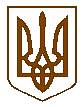 БУЧАНСЬКА     МІСЬКА     РАДАКИЇВСЬКОЇ ОБЛАСТІВ И К О Н А В Ч И  Й       К О М І Т Е ТР  І  Ш  Е  Н  Н  Я« 19 » квітня 2016 року                                                                                                № 160Про проведення міського свята«Прощальний бал наш випускний»28 травня 2016 року	З метою забезпечення організованого проведення випускного вечора, морального стимулювання випускників навчальних закладів, дотримання  традицій  рідного міста, додержання  норм громадського порядку і техніки безпеки під час урочистостей, керуючись Законом України «Про місцеве самоврядування в Україні», виконавчий комітет нської міської радиВИРІШИВ:Провести міське свято «Прощальний бал наш випускний» 28 травня 2016 року.Затвердити план підготовки проведення свята (Додаток 1).Затвердити кошторис витрат для проведення свята (Додаток 2).Централізованій бухгалтерії відділу освіти Бучанської міської ради забезпечити фінансування заходу в межах бюджетних призначень.Видатки провести по загальному фонду бюджету по відділу освіти по КФКВ 070201 «Загальноосвітні школи», КЕКВ 2282 «Окремі заходи по реалізації державних регіональних програм, не віднесені до заходів розвитку» та по загальному фонду Бучанської міської ради КЕКВ 2730 «Інші поточні трансферти населенню». Контроль за виконанням даного рішення покласти на заступника міського голови соціально-гуманітарних питань Матюшенко Л.А.Міський голова							А. П. ФедорукКеруючий справами					      	Г.В. СурайПогоджено:Заступник міського голови					      	Л.А.МатюшенкоЗавідувач  юридичним відділом				 	Т.О.ШаправськийНачальник фінансового управління				Т.А.СімонПодання:Начальник відділу освіти					 	О.І.ЦимбалДодаток 1до рішення виконавчого комітетунської міської ради від  19.04.2016 р. № 160 План підготовки проведення міського свята для випускників шкіл міста «Прощальний бал наш випускний»28.05.2016 року Начальник відділу  освіти                                                                      О.І.Цимбал№ п/пНазва     заходуВідповідальнийПриміткаПідготувати проект  наказу  про проведення заходуБурима Т.Я.Підготувати сценарій заходуМохненко О.В.Підготувати списки медалістівБурима Т.Я.Організувати одинадцятикласників міста для участі у заході (№1,2,3,4,5,гімназія)Бурима Т.Я.Підготувати списки батьків для вручення подякМохненко О.В.Забезпечити транспорт для перевезення трибуни, стола журнального, підставок, прапорів, банера «Прощальний бал наш випускний», апаратури на заході і післяСторожик Л.Я.Ковальський В.В.Чернобай Ю.В. Підготувати подяки батькам медалістівПетрусь К.М.Чернобай Ю.В.Забезпечити букет від закладу почесним гостям заходу, батькам.Директори шкілПідготувати запрошення  на західПетрусь К.М.Запросити гостей на західЦимбал О.І.Підготувати подарунки для медалістівОргкомітетЗакупити кульки на західОргкомітет, Лук’яненко О.А.Лист на КЖЕП  про транспорт, прибирання території на Київській площі до 28 травняПетрусь К.М.Написати лист на відділ культури про апаратуру та звукорежисера Петрусь К.М.Написати лист на міліцію, ДАІ про забезпечення порядку під час заходу  та супроводуПетрусь К.М.Написати лист на швидку допомогу про  медичний супровід на заході  Петрусь К.М.Закупити бланки подяк для батьківБондарчук О.В.Розробити кошторис заходуБоровик О.С.Написати та розмістити оголошення про західЧернобай Ю.В.Забезпечити  присутність батьків на заходіКерівники закладів освітиПідготовка вальсу випускниківМохненко О.В.Чернушич С.В.Забезпечити квіти для вручення Бондарчук О.В.,Науменко Піднесення подяк,медалей,подарунківЛисенко Н.Д.Порошинська Н.В.Міщенко О.П.